МАСТЕР КЛАСС «СТЕЙКХОЛДЕРЫ – ЗОНА ОСОБОГО ВНИМАНИЯ. КАК ИЗБЕЖАТЬ ОШИБОК В ОТНОШЕНИЯХ СО СТЕЙКХОЛДЕРАМИ»Дата проведения: 23 октября 2012 12.00-14.00 (Бизнес-ланч)Место проведения: проспект Манас  57/1, между ул. Токтогула и ул. Киевская, рядом с Посольством России Стоимость участия:  350 сом/челФормат:  Бизнес-встреча состоит из двух частей: информационной и практической. В 1-ой части слушатели получат знания по теме, в практической – смогут применить свои знания  по экологизации офиса и принять участие в упражнении «Пирамида устойчивости».Наша бизнес-встреча - для собственников и руководителей бизнеса, т.к. только они принимают решения о направлениях и способах включения экологической составляющей в стратегию кампании, оценивают возможности развития. Корпоративная социальная ответственность подразумевает взаимодействие со стейкхолдерами. Однако не многие знают, как сделать это взаимодействие эффективным на основе принципа выигрыш-выигрыш.
Под термином «стейкхолдеры» обычно подразумевают группы влияния, существующие внутри или вне компании, которые надо учитывать при осуществлении деятельности.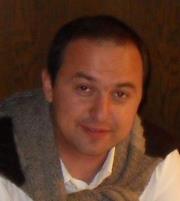 
Ошибка большинства организаций в том, что они не используют системного подхода в планировании взаимодействия со стейкхолдерами. Все взаимодействие сводится к попыткам «откупиться» или «защититься» от негативных, нещадной эксплуатации лояльных и игнорированию всех остальных стейкхолдеров. При этом организации до последнего момента стараются не замечать существующих отношений и потом удивляются последствиям. 
Однако сегодня существуют стратегии построения длительных взаимовыгодных отношений со всеми стейкхолдерами. Построение таких отношений, чтобы внешним стейкхолдерам было выгодно действовать в интересах компании, поскольку в этом случае он достигает и собственных интересов. При этом используются методы прогноза и анализа и синтеза направленные на изучение существующих и проектирование новых взаимодействий.
В ходе мастер-класса будут рассмотрены типичные интересы основные групп влияния и методы взаимодействия с ними. Будут также даны инструменты классификации, а также рассмотрены конкретные стратегии увязывания интересов стейкхолдеров с интересами организации. 

Спикер: АНАТОЛИЙ МАСЛОВ, 
Управляющий партнер в RBC Group. Эксперт в области управления, продаж и организационного развития. Сертифицированный бизнес-тренер, бизнес-консультант, lean-практик. С 2003 года реализовано более 100 консалтинговых проектов по развитию бизнеса в Киргизии, Казахстане, России и Германии. Имеет большой опыт организации и проведения социальных исследований и оценки. Аккредитован в Программе деловых консультаций BAS EBRD.

К участию приглашаются: 
руководители и собственники компаний ведущих отраслей, руководители департаментов корпоративных отношений, развития бизнеса, отношений с инвесторами и государственными органами, специалисты по КСО, координаторы социальных и экологических программ, специалисты PR, HR, по социальным вопросам и другие заинтересованные лица.
Формат проведения: бизнес-ланч продолжительностью не более 2-х часов.
Участие платное - 350 сом/ч.
За дополнительной информацией обращайтесь по тел: +996 312 341502, 0772 73 35 32 Заявки на участие отправляйте по адресу: csr.kyrg@gmail.com